В преддверии Дня семьи, любви и верности, 5 июля 2019 года, в территориальном отделе ЗАГС Богучарского района состоялось районное мероприятие, на которое были приглашены молодые и многодетные семьи, супружеские пары, отметившие юбилей семейной жизни. Перед началом мероприятия Благочинный Богучарского церковного округа, настоятель храма Святого мученика Иоанна Воина, отец Иоанн совершил молебен в честь Святых Петра и Февронии.В своем видеообращении митрополит Воронежский и Лискинский – отец Сергий, глава Воронежской митрополии поздравил участников и гостей с Днем семьи, любви и верности и пожелал душевного мира, мудрости и терпения, счастья и семейного благополучия.Со словами поздравления к присутствующим обратилась заместитель главы администрации Богучарского муниципального района – руководитель аппарата администрации района Самодурова Наталья Анатольевна,  которая вручила поздравительные адреса губернатора Воронежской области Гусева Александра Викторовича, медали «За любовь и верность», грамоты организационного комитета по проведению Дня семьи, любви и верности в Российской Федерации семьям, отметившим пятидесятилетний юбилей совместной жизни и благодарность администрации Богучарского муниципального района семье Булах Сергея Николаевича и Ирины Петровны.Сертификат на региональный материнский капитал семье Власовых вручила директор казенного учреждения Воронежской области «Управление социальной защиты населения Богучарского района» - Лисянская Антонина Васильевна. Обратился к семьям со словами напутствия и поздравлений Благочинный Богучарского церковного округа, настоятель храма Святого мученика  Иоанна Воина, отец Иоанн, он также пожелал, чтобы в каждой семье всегда царили атмосфера любви, трудолюбия, сердечного тепла, что станет залогом счастливого детства для их детей. В память о Святых Петре и Февронии, отец Иоанн подарил семьям иконки.Семьям были вручены подарки от депутата Воронежской областной Думы Пешикова А.А. и администрации Богучарского муниципального района.В тематической концертной программе приняли участие солисты РДК «Юбилейный». В каждом концертном номере они желали гостям мероприятия любви, удачи и здоровья на долгие годы.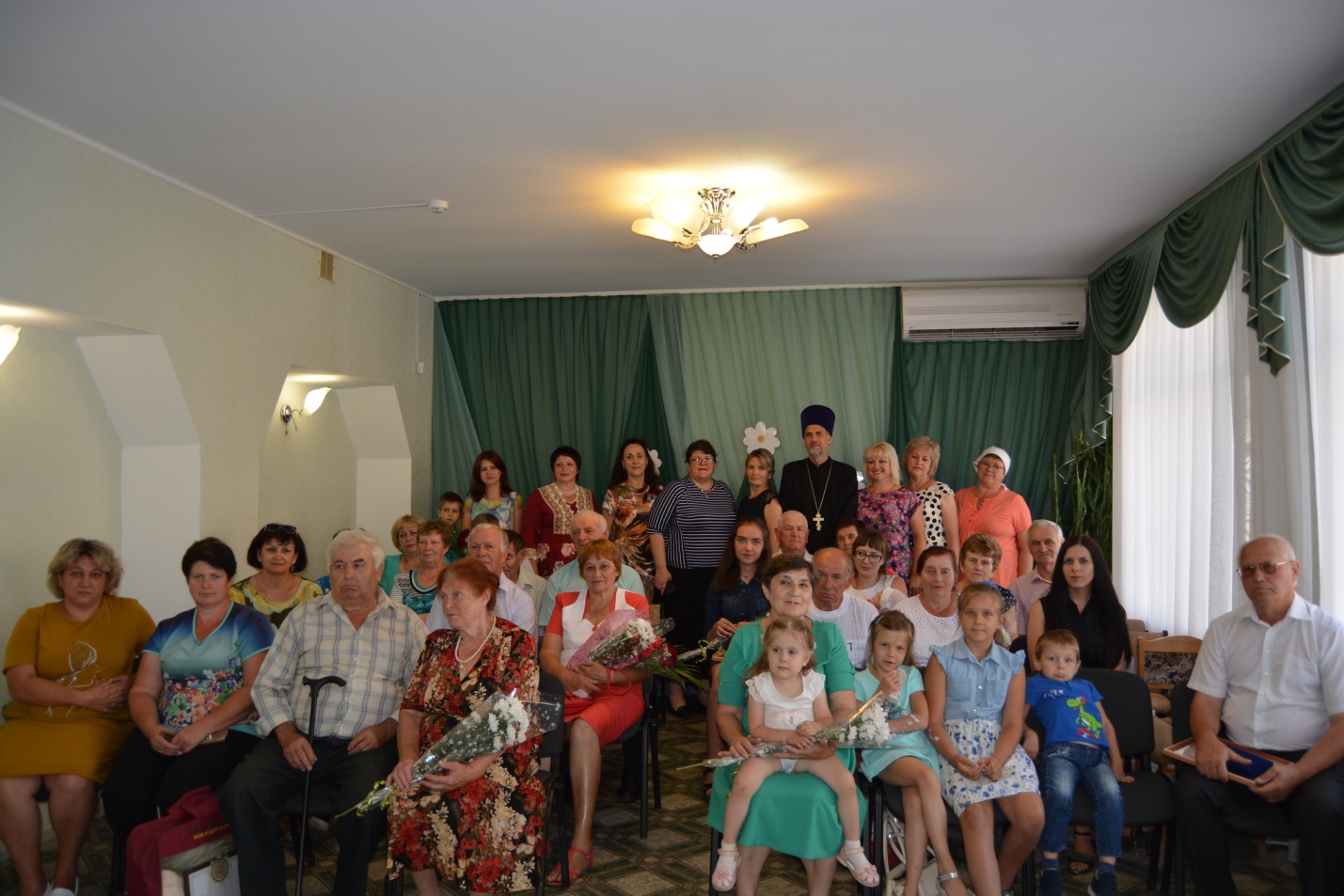 